                                                                                                             SAFETY DATA SHEET25% MANDELIC ACIDDermastart, Inc 	SECTION 1 - PRODUCT AND COMPANY IDENTIFICATION	Product identifierProduct name: 25% Mandelic Acid PeelProduct codes(s): Synonym(s):  Relevant identified uses of the substance or mixture and uses advised against General use:  Material for use in skin care preparationsUses advised against:  No uses advised against       			Details of the supplier and of the safety data sheet Manufacturer/Distributor          Product name: 25% Mandelic Acid Peel        Dermastart Inc         940 West Oakland Ave Suite A3        Winter Garden, FL 34787 USA        +866.589.2949     1.3 Outside the USA or Canada: +866.589.2949Emergency telephone number Outside the USA or Canada: +866.589.2949 	SECTION 2 - HAZARDS IDENTIFICATION	Classification of substance or mixture Product definition:  MixtureClassification in accordance with 29 CFR 1910 (OSHA HCS)Flammable Liquid - Category 3 [H226] Skin Irritation - Category 2 [H315]Eye Damage - Category 1 [H318]Label Elements Hazard Symbol(s):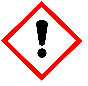 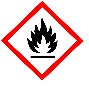 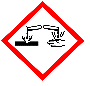 Signal Word:GHS02DangerGHS05	GHS07Hazard Statement(s):H226 - Flammable liquid and vapor H315 - Causes skin irritationPrecautionary Statements: H318 - Causes serious eye damage[Prevention]P210 - Keep away from heat, sparks, open flames and hot surfaces. - No smoking. P233 - Keep container tightly closed.P240 - Ground and bond container and receiving equipment.P241 - Use explosion-proof electrical, ventilating, lighting and mixing equipment. P242 - Use only non-sparking tools.P243 - Take precautionary measures against static discharge.P264 - Wash hands and other skin areas exposed to material thoroughly after handling. P280 - Wear protective gloves, protective clothing, eye protection and face protection.[Response]	P370 + P378 - In case of fire: Use water fog, foam, dry chemical or carbon dioxide for extinction.P303 + P361 + P353 - IF ON SKIN (or hair): Take off immediately all contaminated clothing. Rinse skin with water or shower.P305 + P351 + P338 + P310 - IF IN EYES: Rinse cautiously with water for several minutes. Remove contact lenses, if present and easy to do. Continue rinsing. Immediately call a POISON CENTER or doctor.P321 - Specific treatment: Contact a POISON CENTER or doctor. Refer to Section 4 of this SDS. P332 + P313 - If skin irritation occurs: Get medical attention.P362 - Take off contaminated clothing and wash before reuse.[Storage]	P403 + P233 - Store in well-ventilated place. Keep container tightly closed.[Disposal]	P501 - Dispose of contents and containers in accordance with national and local regulations. 	SECTION 3 - COMPOSITION/INFORMATION ON INGREDIENTS	SubstancesNot applicableMixturesChemical characterizationNon-hazardous ingredient(s): WaterThere are no additional ingredients present which, within the current knowledge of the supplier and in the concentrations applicable, are classified as hazardous to the health or the environment and hence require reporting in this section. 	SECTION 4 - FIRST AID MEASURES	Description of first aid measuresInhalation: If product vapor or mist causes respiratory irritation or distress, move the exposed person to fresh air immediately. If breathing is difficult or irregular, administer oxygen; if respiratory arrest occurs, start artificial respiration by trained personnel. Loosen tight fitting clothing such as a collar, tie, belt or waistband.  If symptoms persist, seek medical attention.Eyes: Immediately flush eyes with large amounts of water for 15 minutes, occasionally lifting the upper and lower lids. Remove contact lenses, if present and easy to do, after the first 2 minutes and continue rinsing.  Seek immediate medical attention, preferably from an ophthalmologist.Skin: Flush skin with large amounts of water while removing contaminated clothing, and continue rinsing for at least 15 minutes. Wash contaminated clothing thoroughly before reuse.  Discard contaminated shoes.  Seek immediate medical attention.Ingestion: Rinse mouth with water if victim is conscious. Remove dentures, if any. Give 2 glasses of water or milk to drink if victim is conscious, alert and able to swallow. DO NOT induce vomiting unless directed to do so by medical personnel. Never give anything by mouth to an unconscious or convulsing person.  Obtain medical attention immediately.  To prevent aspiration of swallowed product, lay victim on one sidewith the head lower than the waist.Most important symptoms and effects, both acute and delayed Potential health symptoms and effectsEyes: Causes severe irritation and burns to eyes and surrounding tissue. Symptoms may include redness, swelling, pain, tearing, burns, blurred vision and possible eye damage.  Mist or vapor can cause severe eye irritation and eye damage.Skin:  Causes skin irritation with redness, itching and discomfort.Inhalation: Harmful if inhaled. May cause irritation of the nose, throat and respiratory system. Symptoms may include cough, sore throat, pain, headache, shortness of breath and lung inflammation.  Material is extremely destructive to the mucous membranes and upper respiratory tract.Ingestion:   Harmful if swallowed.  Causes burns to the lips, mouth, throat and gastrointestinal tract.  Causes headache, nausea vomiting,abdominal pain, diarrhea, tiredness, incoordination, collapse and unconsciousness, May cause perforation of the esophagus and stomach. May cause severe and permanent damage to the digestive tract.Chronic:  Persons with pre-existing skin disorders or respiratory impairment may be more susceptible to the effects of this product.Indication of any immediate medical attention and special treatment needed Advice to Doctor and Hospital PersonnelTreat symptomatically and supportively. 	SECTION 5 - FIRE FIGHTING MEASURES	Extinguishable mediaSuitable methods of extinction:  Use extinguishing media such as water spray or mist, carbon dioxide, foam and dry chemical.Unsuitable methods of extinction:  Water jets or streams may spread the fire.Special hazards arising from the substance or mixtureExplosion hazards:  Advice for firefightersFirefighters should wear full bunker gear including NIOSH-approved positive pressure self-contained breathing apparatus to protect against potential hazardous combustion or decomposition products and oxygen deficiencies. Water may be used to cool closed containers to prevent pressure buildup and possible auto ignition or explosion when exposed to extreme heat. If possible, firefighters should control runoff to prevent environmental contamination. 	SECTION 6 - ACCIDENTAL RELEASE MEASURES	Personal precautions, protective equipment and emergency proceduresWear appropriate protective clothing designated in Section 8.  Approach spill from upwind.  Remove all sources of ignition.  Ventilate the area.Environmental precautionsAvoid dispersal of spilled material or runoff and prevent contact with soil and entry into drains, sewers or waterways.Methods and materials for containment and cleaning upCover drains and contain spill. Carefully neutralize spill with lime or soda ash. Cover spill with a large quantity of inert absorbent. Do use combustible material such as sawdust.  Collect product using non-sparking tools and place into an approved container for proper disposal. Donot use a metal container for disposal. Observe possible material restrictions (Sections 7.2 and 10.5). Dispose of via a licensed waste disposal contractor.  Contaminated absorbent material may pose the same hazard as the spilled product.Reference to other sectionsSee Section 13 for additional waste treatment information. 	SECTION 7 - HANDLING AND STORAGE	Precautions for safe handlingWear all appropriate personal protective equipment specified in Section 8. Do not get in eyes or on skin or clothing. Do not breathe vapor or mist. If normal use of material presents a respiratory hazard, use only adequate ventilation or wear an appropriate respirator. Spills should be cleaned up promptly.  Wash contaminated clothing before reuse.  Destroy contaminated shoes.  Keep containers closed when not in use.Advice on protection against fire and explosionKeep away from heat, sparks and flame. To avoid fire or explosion, dissipate static electricity during transfer by grounding and bonding containers and equipment before transferring material.  Use non-sparking type tools and equipment, including explosion proof ventilation.Conditions for safe storage, including any incompatibilitiesStore in a dry, cool and well-ventilated area, away from incompatible materials, food and drink. Keep away from heat and sources of ignition. Transfer only to approved containers having correct labeling.  Protect containers against physical damage.  Keep containers tightly closed.Containers that have been opened must be carefully resealed and kept upright to prevent leakage. Do not reuse empty containers as they may retain product residues and vapors. Do not cut, drill, weld, braze, solder grind or perform similar operations on or near empty containers. Ventilate closed areas.  Do not take internally.  Keep out of reach of children.Specific end usesApart from the uses mentioned in Section 1.2, no other specific uses are stipulated. 	SECTION 8 - EXPOSURE CONTROLS / PERSONAL PROTECTION	Control parametersExposure controlsEngineering Measures: Technical measures and appropriate working operations should be given priority over the use of personal protective equipment.  Use adequate ventilation.  Local exhaust is preferable.  Refer to Section 7.1 for additional data.Individual protection measures: Wear protective clothing to prevent repeated or prolonged contact with product. Protective clothing needs to be selected specifically for the workplace, depending on concentrations and quantities of hazardous substances handled.  The chemical resistanceof the protective equipment should be enquired at the representative supplier.Hygiene measures: Facilities storing or using this material should be equipped with an eyewash station and safety shower. Change contaminated clothing.  Preventive skin protection is recommended.  Wash hands thoroughly after use, before eating, drinking or using the lavatory.Eye/face protection: Wear protective goggles or safety glasses with non-perforated side shields and a face shield. Refer to 29 CFR 1910.133, ANSI Z87.4 or Standard EN 166.Hand Protection: Wear Nitrile rubber gloves or those recommended by glove supplier for protection against materials in Section 3. Gloves should be impermeable to chemicals and oil.  Breakthrough time of gloves must be greater than the intended use period.Other protective equipment:  Protective clothing.  Protective boots, if the situation requires.Respiratory protection: None required with normal handling. Respiratory protection should be worn when there is a potential to exceed the exposure limit requirements. If there are no applicable exposure limit requirements, wear respiratory protection when adverse effects (e.g. respiratory irritation or discomfort) have been experienced, or where indicated by your risk assessment process. For most conditions, no respiratory protection should be needed; however, if material is heated or sprayed, use an approved air-purifying respirator. An organic vapor cartridge with a particulate pre-filter is an example of an effective air-purifying respirator.Environmental exposure controls:  Do not empty into drains. 	SECTION 9 - PHYSICAL AND CHEMICAL PROPERTIES	Information on basic physical and chemical propertiesAppearance	Pink clear semi viscousOdor	OdorlessOdor Threshold	No data availableMolecular Weight	Not applicableChemical Formula	Not applicablepH	3.25Freezing/Melting Point, Range Initial Boiling PointNo data available Evaporation Rate	No data availableFlammability (solid, gas)	Not applicableFlash Point	Non flammableAutoignition Temperature	No data availableDecomposition Temperature	No data availableLower Explosive Limit (LEL)	No data availableUpper Explosive Limit (UEL)	No data available         Vapor Pressure	No data availableVapor Density	No data availableSpecific Gravity	(water=1) : 8.2 lb / galViscosity	No data availableSolubility in Water	misciblePartition Coefficient: n-octanol/water	No data availableVolatiles by Volume @ 21 ºC	No data availableOther dataNo data available 	SECTION 10 - STABILITY AND REACTIVITY	ReactivityNo special reactivity has been reported.Chemical stabilityThis product is stable under recommended storage conditions, handling and use.Possibility of hazardous reactionsNo data availableHazardous polymerization does not occur.Conditions to avoidSources of ignition, hot surfaces, temperature extremes, contact with incompatible materialsIncompatible materialsStrong oxidizing agents, strong bases, strong reducing agentsHazardous decomposition productsThermal decomposition products include oxides of carbon, aldehydes, ketones and irritating gases and vapors. 	SECTION 11 - TOXICOLOGICAL INFORMATION	Information on toxicological effects Acute Oral ToxicityExpected to have low acute oral toxicityAcute inhalation toxicityExpected to have low acute inhalation toxicityAcute dermal toxicityExpected to have low acute dermal toxicitySkin irritation/corrosionCause skin irritationEye irritation/corrosionCauses burns and possible eye damageSensitizationNo data available Genotoxicity in vitro No data available MutagenicityNo data availableSpecific organ toxicity - single exposureNo data availableSpecific organ toxicity - repeated exposureNo data available Aspiration hazard No data availableFurther informationNo data is available regarding the mutagenicity or teratogenicity of this material in humans, nor is there any available data that indicated that it causes adverse developmental or fertility effects in humans.Handle in accordance with good industrial hygiene and safety practice. 	SECTION 12 - ECOLOGICAL INFORMATION	ToxicityThe ecotoxicity of this product has not been evaluated. However, this does not exclude the possibility that large or frequent spills can have a harmful or damaging effect on the environment.Persistence and degradabilityExpected to biodegrade over timeBioaccumulation potentialProduct will not bioaccumulate.Mobility in soilExpected to be mobile in the environment due to its water solubilityResults of PBT and vPvB assessmentNo data availableOther adverse effects Additional ecological informationHandle in accordance with good industrial hygiene and safety practice.An environmental hazard cannot be excluded in the event of unprofessional handling or disposal. 	SECTION 13 - DISPOSAL CONSIDERATIONS	13.1  Waste treatment methodsMethods of disposal:  The generation of waste should be avoided or minimized whenever possible.  Empty containers or liners may retain someproduct residues. This material and its container must be disposed of in a safe way. Dispose of surplus and non-recyclable products via a licensed waste disposal contractor. Disposal of this product, solutions and any by-products should at all times comply with the requirements of environmental protection and waste disposal legislation and any regional local authority requirements. Avoid dispersal of spilt material and runoff and contact with soil, waterways, drains and sewers.Hazardous waste:  The classification of this product may meet the criteria for a hazardous waste. 	SECTION 14 - TRANSPORT INFORMATION	Note: Transportation information provided is for reference only. Customer is urged to consult 49 CFR 100 - 177, IMDG, IATA, EC, United Nations TDG and WHMIS (Canada) TDG information manuals for detailed regulations and exceptions covering specific container sizes, packaging materials and methods of shipping.USA DOT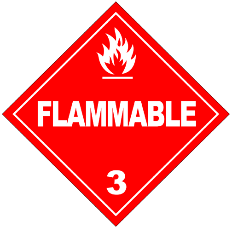 Proper Shipping Name:	Hazard Class:	3UN/NA:	1993Packing Group:	IINAERG:	Guide #128Packaging Authorization:	Non-Bulk:  49 CFR 173.202; Bulk: 173.242Packaging Exceptions:	49 CFR 173.150IMO/IMDGProper Shipping Name:	Hazard Class:	3UN/NA:	1993Packing Group:	IIMarine Pollutant:	NoEMS Number:	F-E, S-EICAO/IATAProper Shipping Name:	Hazard Class:	3UN/NA:	1993Packing Group:	IIQuantity Limitations:	49 CFR 175.27 and 175.75 - Cargo Aircraft Only:  60 l; Passenger Aircraft:  5 lRID/ADRProper Shipping Name:	Hazard Class:	3UN/NA:	1993Packing Group:	II 	SECTION 15 - REGULATORY INFORMATION	Safety, health and environmental regulations/legislation specific for substance or mixtureU. S. Federal RegulationsOSHA Hazard Communication Standard:  This product is classified as hazardous in accordance with OSHA 29 CRF 1910.1200.OSHA Process Safety Management Standard:  This product is not regulated under OSHA PSM Standard 29 CFR 1910.119.EPA Risk Management Planning Standard:  This product is not regulated under EPA RMP Standard (RMP) 40 CFR Part 68.EPA Federal Insecticide, Fungicide and Rodenticide Act: This product is not a registered Pesticide under the FIFRA, 40 CFR Part 150. TSCA Status: The components of this product are listed on the TSCA Inventory. This product is not subject to TSCA 12 (b) Export Notification. Superfund Amendments and Reauthorization Act (SARA)SARA 313 Information: None of the chemicals in this product are subject to reporting requirements of Section 313 of the Emergency Planning and Community Right-to Know Act of 1986.SARA Section 311/312 Hazard Categories:   Fire Hazard, Acute Health HazardSARA 302/304 Extremely Hazardous Substance: None of the chemicals in this product are subject to reporting requirements of these sections of Title III of SARA.SARA 302/304 Emergency Planning & Notification:sections of Title III of SARA.None of the chemicals in this product are subject to reporting requirements of theseComprehensive Response Compensation and Liability Act (CERCLA):  This product contains no CERCLA reportable substances.Clean Air Act (CAA)This product does not contain any substances that are listed as Hazardous Air Pollutants (HAPs) designated in CAA Section 112 (b). This product does not contain any Class 1 Ozone depletors.This product does not contain any Class 2 Ozone depletors.Clean Water Act (CWA)None of the chemicals in this product are listed as Hazardous Substances under the CWA. None of the chemicals in this product are listed as Priority Pollutants under the CWA. None of the chemicals in this product are listed as Toxic Pollutants under the CWA.U.S. State RegulationsCalifornia Prop 65, Safe Drinking Water and Toxic Enforcement Act of 1986:Carcinogen classification for                        applies to beverage use only.  This product is NOT intended for this use.Other U.S. State Inventories:                           is listed on the following the State Hazardous Substance Inventories, Right-to-Know lists and/or Air Quality/Air Pollutants list:  CA, ID, MA, MN, NJ, PA, RI, WA.CanadaWHMIS Hazard Symbol and ClassificationB3 - Combustible liquid: Flash point of 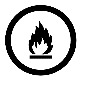 Canadian National Pollutant Release Inventory (NPRI): European Economic CommunityLabeling (67/548/EEC or 1999/45/EC):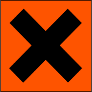 Xn - HarmfulNone of the substances in this product are listed on the NPRI.Risk Phrases:R10 - FlammableR38 - Irritating to skin.R41 - Risk of serious damage to eyes.Safety Phrases:  S1/2 - Keep locked up and out of reach of children.S16 - Keep away from sources of ignition. - No smoking.S26 - In case of contact with eyes, rinse immediately with plenty of water and seek medical advice. S36/37/39 - Wear suitable protective clothing, gloves and eye/face protection.WGK, Germany (Water danger/protection): 1Global Chemical Inventory ListsCanada	Domestic Substance List (DSL).	YesCanada	Non-Domestic Substance List (NDSL)	NoEurope	Inventory of New and Existing Chemicals (EINECS)United States	Toxic Substance Control Act (TSCA)Australia	Australian Inventory of Chemical Substances (AICS)New Zealand	New Zealand Inventory of Chemicals (NZIoC)China	Inventory of Existing Chemical Substances in China (IECSC)Japan	Inventory of Existing and New Chemical Substances (ENCS)Korea	Existing Chemicals List (ECL)Philippines	Philippine Inventory of Chemicals and Chemical Substances (PICCS)Yes Yes Yes Yes Yes Yes Yes Yes*"Yes" indicates that all components of this product are in compliance with the inventory requirements administered by the governing country.*"No" indicates that one or more components of this product are not on the inventory or are exempt from listing.Chemical safety assessmentFor this product a chemical safety assessment was not carried out. 	SECTION 16 - OTHER INFORMATION	Hazardous Material Information System  (HMIS)HMIS & NFPA Hazard Rating  LegendNational Fire Protection Association  (NFPA)Flammability* = Chronic Health Hazard 0 = INSIGNIFICANT1 = SLIGHT2 = MODERATE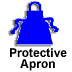 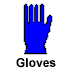 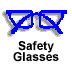 3 = HIGH4 = EXTREMEHealthSpecialInstability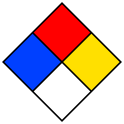 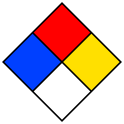 *********************************************************************************************************************************************************************************Disclaimer:DERMASTART, Inc. provides the information contained herein in good faith but makes no representation as to its comprehensiveness or accuracy. This document is intended only as a guide to the appropriate precautionary handling of the material by a properly trained person using this product. Individuals receiving the information must exercise their independent judgment in determining its appropriateness for a particular purpose.DERMASTART, INC. MAKES NO REPRESENTATIONS OR WARRANTIES, EITHER EXPRESSED OR IMPLIED, INCLUDING WITHOUT LIMITATION ANY WARRANTIES OF MERCHANTABILITY, FITNESS FOR A PARTICULAR PURPOSE WITH RESPECT TO THE INFORMATION SET FORTH HEREIN OR THE PRODUCT    TO WHICH THE INFORMATION REFERS.   ACCORDINGLY, DERMASTART, INC. WILL NOT BE RESPONSIBLE FOR DAMAGES RESULTING FROM USE OF     OR RELIANCE UPON THIS  INFORMANTION.*********************************************************************************************************************************************************************************Version 3:  Updated to GHS format, 07 August  2015Preparation Date:  Version 2:  23 May  2012Revision Date:  11 March 2014, Section  8% by WeightIngredientCAS NumberEC NumberIndex NumberGHS Classification